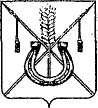 АДМИНИСТРАЦИЯ КОРЕНОВСКОГО ГОРОДСКОГО ПОСЕЛЕНИЯКОРЕНОВСКОГО РАЙОНАПОСТАНОВЛЕНИЕот 14.02.2018   		                                                  			  № 160г. Кореновск Об утверждении Порядка общественного обсуждения проекта муниципальной программы «Обустройство мест массового отдыха населения (городских парков) Кореновского городского поселения Кореновского района», Порядка и сроков представления,рассмотрения и оценки предложений граждан, организацийо выборе парка, подлежащего благоустройству в 2018-2020 годахВ соответствии с Федеральным законом от 6 октября 2003 года                           № 131-ФЗ «Об общих принципах организации местного самоуправления в Российской Федерации», Федеральным законом от 5 декабря 2017 года                             № 362-ФЗ «О федеральном бюджете на 2018 год и на плановый период                        2019 и 2020 годов», постановлением Правительства Российской                            Федерации от 30 декабря 2017 года № 1710 «Об утверждении                     государственной программы Российской Федерации «Обеспечение                   доступным и комфортным жильем и коммунальными услугами граждан Российской Федерации», в целях решения вопросов местного                             значения, вовлечения населения в процессы местного самоуправления, создания благоприятных условий проживания граждан, администрация Кореновского городского поселения Кореновского района                                                   п о с т а н о в л я е т:  1. Утвердить Порядок общественного обсуждения проекта муниципальной программы «Обустройство мест массового отдыха                    населения (городских парков) Кореновского городского поселения Кореновского района» (приложение № 1). 2. Утвердить Порядок и сроки представления, рассмотрения и оценки предложений граждан, организаций о выборе парка, подлежащего благоустройству в 2018-2020 годах (приложение № 2). 3. Общему отделу администрации Кореновского городского                        поселения Кореновского района (Устинова) обнародовать настоящее постановление и обеспечить его размещение на официальном сайте администрации Кореновского городского поселения Кореновского                           района в информационной сети «Интернет». района в информационной сети «Интернет». 4. Контроль за исполнением настоящего постановления оставляю за собой.5. Постановление вступает в силу после его официального обнародования.Исполняющий обязанности главыКореновского городского поселенияКореновского района								 М.В. КолесоваПОРЯДОК общественного обсуждения проекта муниципальной программы «Обустройство мест массового отдыха населения (городских парков) Кореновского городского поселения Кореновского района»1. Настоящий Порядок общественного обсуждения проекта муниципальной программы «Обустройство мест массового отдыха населения (городских парков) Кореновского городского поселения Кореновского района» (далее- Порядок) определяет сроки и процедуру проведения общественного обсуждения муниципальной программы «Обустройство мест массового отдыха населения (городских парков) Кореновского городского поселения Кореновского района» (далее - Программа). 2. Общественные обсуждения проекта Программы проводятся в целях: 2.1. Открытого обсуждения мест массового отдыха населения (городских парков), подлежащих благоустройству, проектов благоустройства указанных территорий, расположенных на территории Кореновского городского поселения Кореновского района;2.2. Открытого и гласного принятия решений, касающихся благоустройства мест массового отдыха населения (городских парков);2.3. Повышения уровня доступности информации и информирования граждан и других заинтересованных лиц о задачах и проектах по благоустройству мест массового отдыха населения (городских парков), расположенных на территории Кореновского городского поселения Кореновского района;2.4. Совместного определения целей и задач по развитию мест массового отдыха населения (городских парков), инвентаризации проблем и потенциалов указанных территорий.  3. Общественное обсуждение проекта Программы организуется и проводится администрацией Кореновского городского поселения Кореновского района в лице уполномоченного органа администрации - отделом жилищно-коммунального хозяйства, благоустройства и транспорта администрации Кореновского городского поселения Кореновского района. Общественное обсуждение предусматривает рассмотрение проекта постановления администрации Кореновского городского поселения Кореновского района об утверждении муниципальной программы «Обустройство мест массового отдыха населения (городских парков) Кореновского городского поселения Кореновского района» со сроком реализации с 2018 по 2020 годы.4. Оценка предложений граждан и организаций, поступивших в период обсуждения проекта Программы, осуществляется Общественной комиссией по осуществлению контроля и координации реализации муниципальной программы «Обустройство мест массового отдыха населения (городских парков) Кореновского городского поселения Кореновского района».5. Общественное обсуждение проекта Программы осуществляется в форме открытого размещения проекта Программы на официальном                       сайте администрации Кореновского городского поселения Кореновского района в информационно-телекоммуникационной сети Интернет                      (http://korenovsk-gorod.ru).6. Срок общественного обсуждения проекта Программы                              составляет 30 дней со дня опубликования проекта программы на официальном сайте администрации Кореновского городского поселения Кореновского района.  7. Информирование граждан, организаций, об обсуждении проекта Программы осуществляется путем размещения на официальном сайте администрации Кореновского городского поселения Кореновского района извещения о проведении общественного обсуждения проекта Программы, а также путем вывешивания объявлений на информационных досках в подъездах жилых домов, в местах массового скопления людей (общественные и торгово-развлекательные центры, ярмарки). 8. Указанное извещение должно содержать:  8.1. Информацию о сроке проведения общественного обсуждения проекта муниципальной Программы. 8.2. Электронный адрес ответственного исполнителя Программы для направления замечаний и предложений к проекту Программы. 8.3. Информацию о сроке приема замечаний и предложений.8.4. Информацию о сроке приема и рассмотрения предложений (заявок) на включение в адресный перечень мест массового отдыха населения (городских парков), подлежащих благоустройству.9. Одновременно с извещением подлежит опубликованию:9.1. Проект муниципальной программы «Обустройство мест массового отдыха населения (городских парков) Кореновского городского поселения Кореновского района».9.2. Порядок общественного обсуждения проекта муниципальной программы «Обустройство мест массового отдыха населения (городских парков) Кореновского городского поселения Кореновского района».9.3. Порядок и сроки представления, рассмотрения и оценки предложений граждан и организаций о выборе мест массового отдыха населения  (городских парков) для включения их в муниципальную программу «Обустройство мест массового отдыха населения (городских парков) Кореновского городского поселения Кореновского района».10. Предложение по проекту Программы от граждан и организаций в целях общественного обсуждения могут быть поданы в электронном или письменном виде по форме согласно приложению к настоящему Порядку.Не подлежат рассмотрению в рамках обсуждаемого проекта Программы:1). Предложения, направленные после окончания сроков приема предложений.2). Предложения, не относящиеся к предмету правового регулирования проекта правового акта.3) Предложения, направленные не по установленной форме.11. Срок подачи предложений должен составлять не более 30 календарных дней со дня опубликования извещения о проведении общественного обсуждения на официальном сайте администрации Кореновского городского поселения Кореновского района.12. Предметом общественного обсуждения является: 12.1. Перечень мест массового отдыха населения (городских парков)    12.2. Тип оборудования, малых архитектурных форм, включая определение их функционального назначения, габаритов, стилевого решения, материалов; 12.3. Тип покрытия в местах массового отдыха населения (городских парках);12.4. Тип озеленения, освещения; 12.5. Дизайн-проект мест массового отдыха населения (городских парков).     13. Обсуждение проектных решений может проходить с участием профильных специалистов и включает в себя: 13.1. Совместное определение целей и задач по развитию мест массового отдыха населения (городских парков), инвентаризация проблем и потенциалов указанных территорий.13.2. Определение основных видов активности, функциональных зон и их взаимного расположения на выбранной территории парка.13.3. Обсуждение и выбор типа оборудования, некапитальных объектов, малых архитектурных форм, включая определение их функционального назначения, соответствующих габаритов, стилевого решения.13.4. Консультации в выборе типов покрытий, с учетом функционального зонирования территории парка.13.5. Консультации по предполагаемым типам озеленения парка.13.6. Консультации по предполагаемым типам освещения и осветительного оборудования территории парка.13.7. Участи в разработке проекта благоустройства мест массового отдыха населения (городских парков), обсуждение решений с архитекторами, проектировщиками и другими профильными специалистами.13.8. Одобрение проектных решений участниками процесса проектирования и будущими пользователями, включая местных жителей (взрослых и детей), предпринимателей, собственников соседних территорий и других заинтересованных сторон.Отчет о ходе обсуждения проекта муниципальной программы, количестве поступивших предложений о благоустройстве мест массового отдыха населения (городских парков), подлежит размещению на официальном сайте администрации Кореновского городского поселения Кореновского района.14. Итоги общественного обсуждения проекта Программы                     формируются в течении 3 рабочих дней после завершения срока         общественного обсуждения проекта программы Общественной комиссией в виде итогового документа (протокола) и подлежат размещению на официальном сайте администрации Кореновского городского поселения Кореновского района.15. Результаты общественного обсуждения носят для уполномоченного органа рекомендательный характер. 16. В случае целесообразности и обоснованности замечаний (предложений) ответственный исполнитель Программы вносит изменения в проект муниципальной программы в течение 5 рабочих дней с учетом результатов общественного обсуждения и направляет его на утверждение. Начальник отдела жилищно-коммунального хозяйства, благоустройства и транспорта администрации Кореновского городского поселения                                                    Т.В. ШамрайПРЕДЛОЖЕНИЕпо проекту муниципальной программы «Обустройство мест массового отдыха населения (городских парков) Кореновского городского поселения Кореновского района»Дата _________________Куда: в Отдел жилищно-коммунального хозяйства, благоустройства и транспорта администрации Кореновского городского поселения Кореновского района (353180, г.Кореновск ул.Мира, 126а)Наименование заинтересованного лица (ФИО гражданина, организация): ________________________________________________________________________________(юридический адрес и (или) почтовый адрес): ИНН, ОГРН, КПП (для юридического лица): ______________________________________Паспортные данные (для физического лица)_______________________________________Номер контактного телефона (факса): ____________________________________________Адрес электронной почты _____________________________________________________Изучив Проект муниципальной программы «Обустройство мест массового отдыха населения (городских парков) Кореновского городского поселения Кореновского района», предлагаем: включить в муниципальную программу место массового отдыха населения (городской парк): ________________________________________________________________________________________________________________________________________________________(кратко изложить суть предложения, обоснования необходимости его принятия, включая описание проблем, указать круг лиц, интересы которых будут затронуты)Внести изменения и (или) дополнения в текстовую часть проекта муниципальной программы: ___________________________________________________________________________________________________________________________________________К настоящим предложениям прилагаются документы на ______ листах. ________________              _______________                  __________________________           ФИО                                            подпись                                                            расшифровка подписиПОРЯДОК И СРОКИпредставления, рассмотрения и оценки предложений граждан, организаций о выборе парка, подлежащего благоустройству в 2018-2020 годахI. Общие положения1. Настоящий Порядок разработан в целях реализации муниципальной программы «Обустройство мест массового отдыха населения (городских парков) Кореновского городского поселения Кореновского района» (далее-Программа), последовательность представления, рассмотрения и оценки предложений граждан и организаций о выборе мест массового отдыха населения (городских парков) и включении их в Программу со сроком ее реализации с 2018 по 2020 год. 2. В целях реализации настоящего Порядка используются следующие основные понятия:2.1. Парк- озелененная часть территории природного комплекса, на которой располагаются природные и искусственно созданные садово-парковые комплексы и объекты (парк, сквер, бульвар, сад).2.2. Заинтересованные лица – граждане, проживающие на территории Кореновского городского поселения Кореновского района и организации, расположенные на территории Кореновского городского поселения Кореновского района.3. Поступившие заявки заинтересованных лиц регистрируются                         в день их поступления в журнале регистрации заявок с указанием                     порядкового регистрационного номера, даты и времени представления                    заявки, с указанием местоположения парка. На обоих экземплярах заявки проставляется регистрационный номер, дата и время представления заявки. Один экземпляр заявки возвращается представителю.Прием предложений (заявок) осуществляется в течение тридцати дней с даты опубликования извещения о проведении общественного обсуждения проекта муниципальной программы.4. Специалист администрации Кореновского городского поселения Кореновского района не позднее рабочего дня следующего за днем представления предложения (заявки) передает его в Общественную комиссию, состав которой утверждается постановлением администрации Кореновского городского поселения Кореновского района. 5. Общественная комиссия осуществляет рассмотрение и оценку предложений (заявок) заинтересованных лиц на предмет соответствия предложения (заявки) установленным настоящим Порядком требованиям, в том числе к составу и оформлению.6. Общественная комиссия возвращает предложение (заявку) в случаях:6.1. представления предложения (заявки) после окончания                            срока подачи; 6.2 представление заявки и прилагаемых к ней документов                оформленных с нарушением требований действующего законодательства и настоящего Порядка. 7. Решение Общественной комиссии оформляется протоколом и                                 в срок не позднее 2 рабочих дней после проведения заседания комиссии размещается на официальном сайте администрации Кореновского городского поселения Кореновского района в информационно-телекоммуникационной сети «Интернет».8. В случае выявления несоответствия предложения (заявки) требованиям настоящего Порядка, заявка возвращается представителю с указанием причин, явившихся основанием для возврата. После устранения причины, явившейся основанием для возврата заявки, представитель вправе повторно направить предложение о включении места массового отдыха населения (городского парка) в муниципальную программу. В этом случае датой приема документов будет являться дата их повторной подачи.9. В целях осуществления благоустройства места массового отдыха населения (городского парка) в рамках муниципальной программы заинтересованные лица вправе выбрать виды работ, предполагаемые к выполнению из следующих перечней: а) обустройство тротуарных дорожек;б) обеспечение освещения территории парка;в) установка скамеек;г) установка урн для мусора;д) оборудование детских и (или) спортивных площадок;е) оборудование автомобильных парковок;ж) озеленение; 10. Заинтересованные лица имеют право отозвать свое предложение (заявку), сообщив об этом письменно в администрацию Кореновского городского поселения Кореновского района, и отказаться от участия                                  в нем. 11. После истечения срока подачи заявок общественная                                 комиссия в течение 3 дней рассматривает заявки и принимает решение о включении в муниципальную программу мест массового отдыха населения (городских парков), по которым поступило наибольшее количество предложений.12. По результатам заседания общественной комиссии составляется его протокол, не позднее даты окончания рассмотрения заявок, который подписывается всеми присутствовавшими на заседании членами Комиссии.13. Комиссия направляет в отдел жилищно-коммунального хозяйства, благоустройства и транспорта администрации Кореновского городского поселения Кореновского района протокол Комиссии, в трехдневный срок со дня его принятия.Начальникотдела жилищно-коммунального хозяйства, благоустройства и транспорта администрацииКореновского городского поселенияКореновского района								    Т.В. ШамрайПРЕДЛОЖЕНИЕ (ЗАЯВКА)О выборе мест массового отдыха населения (городских парков) и включении их в муниципальную программу «Обустройство мест массового отдыха населения (городских парков) Кореновского городского поселения Кореновского района»В администрацию Кореновского городского поселения Кореновского района ___________________________________ (указывается полностью фамилия, имя, отчество представителя) _______________________________________ проживающего (ей) по адресу:_______________________________________ Номер контактного телефона:_______________________________________ ПРЕДЛОЖЕНИЕ (ЗАЯВКА)О выборе мест массового отдыха населения (городских парков) и включении их в муниципальную программу «Обустройство мест массового отдыха населения (городских парков) Кореновского городского поселения Кореновского района»Прошу включить место массового отдыха населения (городской парк), расположенный по адресу:  ____________________________________________________________________в муниципальную программу «Обустройство мест массового отдыха населения (городских парков) Кореновского городского поселения Кореновского района».________________          _______________(подпись)                                (Фамилия и инициалы)			         (дата)Начальникотдела жилищно-коммунального хозяйства, благоустройства и транспорта администрации Кореновского городского поселения Кореновского района								    Т.В. ШамрайПРИЛОЖЕНИЕ № 1УТВЕРЖДЕНпостановлением администрации Кореновского городского поселения Кореновского районаот 14.02.2018 № 160                    ПРИЛОЖЕНИЕ к Порядку общественного обсуждения проекта муниципальной программы «Обустройство мест массового отдыха населения (городских парков) Кореновского городского поселения Кореновского района»ПРИЛОЖЕНИЕ № 2УТВЕРЖДЕНпостановлением администрации Кореновского городского поселения Кореновского районаот 14.02.2018 № 160ПРИЛОЖЕНИЕ к Порядку и срокам представления, рассмотрения и оценки предложений граждан, организаций о выборе парка, подлежащего благоустройству в 2018-2020 годах 